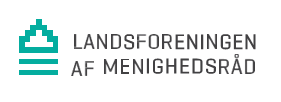 
Kommunikationsplan – et arbejdspapir#1Vælg et initiativ eller en begivenhed, som er typisk for jeres menighedsråd/ kirke og som skal have fokus.Det kan for eksempel være: DåbsjubilæumKoncertKirkens grønne omstillingSorggruppeMinikonfirmanderPilgrimsfællesskabBesøgstjeneste… eller andre aktiviteter.Skriv dit valg: 	_____________________________ (er i det flg. lig med X-aktivitet) 
#2Vi arbejder med formidling af X-aktivitet i seks trin:(Byt evt. om på trinene, hvis det passer bedre til jer)DrømmescenariumBeskriv hvordan X-aktivitet ser ud, når vi får lov til at drømme og alt lykkes:
_________________________________________________________________________________________________________________________________________________________________________________________________________________________________________________________________________________________________________________________________________________________Elevatortale: Hvad kan vi? Hvad vil vi?Hvad kendetegner X-aktivitet? Hvad er det helt særlige? Og hvordan passer aktiviteten ind i den overordnede fortælling om vores kirke og menighed?_______________________________________________________________________________________________________________________________________________________________________________________________________________Kommunikationsteam, PR-udvalg, redaktion[Vi har folk til opgaven] Hvem skal kommunikere X-aktivitet?____________________________________________________________________[Vi mangler et team] Hvor finder vi kommunikationsmennesker, som vil tage en tjans - lille eller stor – med at formidle oplysning om vores aktivitet?___________________________________________________________________________________________________________________________________________________________________________________________________Hvor mange skal løse opgaven – en to eller flere?___________________________________________________________________Hvad skal de vide for bedst muligt at fortælle vores historie?
_______________________________________________________________________________________________________________________________________________________________________________________________________________________________________________________________________________________________________________________________________________
Hvornår skal teamet i aktion?(Evt. start) 	___ (Evt. slut) 	___ Mål med kommunikationenHvad vil vi opnå?Hvad skal der til for at X-aktivitet lykkes?Hvad skal der til for at vores kommunikation er en succes?_________________________________________________________________________________________________________________________________________________________________________________________________________________________________________________________________________________________________________________________________________________________Målgrupper - Hvem vil vi nå?Hvem skal deltage i vores aktivitet (børn, unge, voksne ældre, familiemæssig status, livsfase, relation til jeres kirke m.m.)?_____________________________________________________________________________________________________________________________________________________________________________________________________________________________________________________________________________________________________________________________________Hvem skal have kendskab til og oplysning om vores aktivitet for at deltagerne møder op/historien bliver kendt?____________________________________________________________________________________________________________________________________________________________________________________________________________________________________________________________________Medier og kanalvalgHvilke medier skal vi bruge/prioritere, når vi skal fortælle om vores aktivitet til en større kreds? Vælg medier til eller fra afhængig af mål og ressourcer. Noter og kommentarer:Medie:Hvilke kanaler egner sig bedst til det, vi vil fortælle?Budskab:Hvad vil vi fortælle?Målgrupper: Til hvem vil vi fortælle historien?Tid: Hvornår? FØR - UNDER -EFTERAnsvarligPersonlig 
kommunikation 
Ved kirkelige aktiviteter, eksterne arrangementer, facer-metodeDigitale medierHjemmeside, Sms, e-mail, nyhedsbrevSociale medier Facebook Instagram LinkedInYoutubePressekontakt Lokale medier Lokal-/regional radio og tvLokale nyhedssitesTrykte medier Postkort Foldere/flyersKirkeblad, Opslagstavle